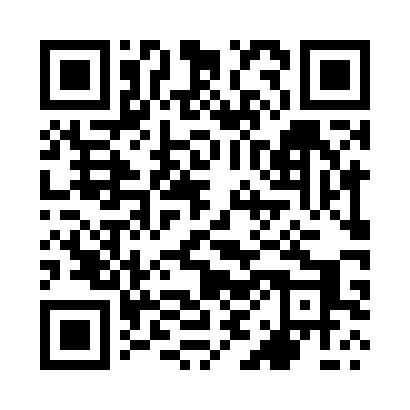 Prayer times for Zimna, PolandMon 1 Apr 2024 - Tue 30 Apr 2024High Latitude Method: Angle Based RulePrayer Calculation Method: Muslim World LeagueAsar Calculation Method: HanafiPrayer times provided by https://www.salahtimes.comDateDayFajrSunriseDhuhrAsrMaghribIsha1Mon4:006:0612:375:037:099:072Tue3:576:0312:375:047:119:103Wed3:546:0112:365:067:139:124Thu3:515:5812:365:077:159:155Fri3:475:5612:365:087:169:176Sat3:445:5412:355:107:189:207Sun3:415:5112:355:117:209:228Mon3:385:4912:355:127:229:259Tue3:345:4612:355:137:249:2710Wed3:315:4412:345:157:269:3011Thu3:285:4212:345:167:279:3312Fri3:245:3912:345:177:299:3613Sat3:215:3712:345:197:319:3814Sun3:175:3512:335:207:339:4115Mon3:145:3212:335:217:359:4416Tue3:105:3012:335:227:379:4717Wed3:075:2812:335:237:389:5018Thu3:035:2612:325:257:409:5319Fri2:595:2312:325:267:429:5620Sat2:565:2112:325:277:449:5921Sun2:525:1912:325:287:4610:0222Mon2:485:1712:325:297:4710:0623Tue2:445:1412:315:317:4910:0924Wed2:405:1212:315:327:5110:1225Thu2:365:1012:315:337:5310:1626Fri2:325:0812:315:347:5510:1927Sat2:285:0612:315:357:5710:2328Sun2:245:0412:315:367:5810:2629Mon2:195:0212:305:378:0010:3030Tue2:185:0012:305:398:0210:34